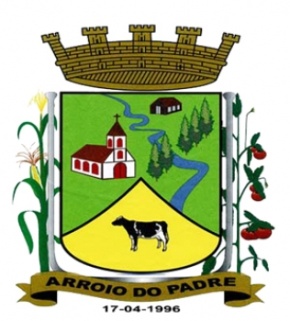 PREFEITURA DE ARROIO DO PADRE                                                                     ESTADO DO RIO GRANDE DO SUL                                                                                   GABINETE DO PREFEITOLei 1.353, de 26 de Julho de 2013.Autoriza o Poder Executivo Municipal de Arroio do Padre a firmar Convênio com o Banrisul S.A., e instituições de Microcrédito credenciadas no âmbito do Programa Gaúcho de Microcrédito.         O Prefeito Municipal de Arroio do Padre, Sr. Leonir Aldrighi Baschi, faz saber que a Câmara Municipal de Vereadores aprovou e eu sanciono e promulgo a seguinte Lei, Art. 1° Fica autorizado o Município de Arroio do Padre, Poder Executivo, autorizado a firmar convênio e/ou Parceria com o Agente de Microcrédito/Banrisul S.A. e com instituições de Microcrédito credenciadas no Programa Gaúcho de Microcrédito.Art. 2º O Convênio deve ser firmado no âmbito do Programa Gaúcho de Microcrédito, com base no Decreto Estadual nº 48.164/2011, podendo ao Município serem atribuídas as seguintes atividades:I - dispor de 02 (dois) servidores públicos municipais, do próprio quadro, não necessariamente em tempo integral, devidamente capacitados para atuarem nas atividades descritas nesta Lei;II - receber e encaminhar ao Banrisul ficha cadastral, ficha socioeconômica e propostas de crédito dos interessados no Microcrédito;III - disponibilizar espaço público municipal e equipamentos para fins de realizar as atividades de que trata esta Lei;IV - dispor de recursos tecnológicos compatíveis para atuação nas atividades a serem desenvolvidas no objetivo do Programa.Art. 3° O município disporá de agentes de crédito treinados pelo Banrisul S.A., para fomentar as linhas de crédito trabalhadas pelo Programa tratado nesta Lei, além de estrutura física específica para o seu funcionamento.Art. 4º Os créditos tomados pelos beneficiários do Programa tratado no artigo 1º não poderão onerar os cofres municipais, sendo os recursos disponibilizados pela instituição de crédito aqui referida.Art. 5º A seleção do tomador final será realizada por um comitê de Crédito da Instituição Financeira definida o artigo 7º, inciso III, alínea “a” do Decreto Estadual referido no artigo 2º da presente Lei.Art. 6º Esta Lei entra em vigor na data de sua publicação.Arroio do Padre , 26 de julho de 2013___________________________Leonir Aldrighi BaschiPrefeito Municipal